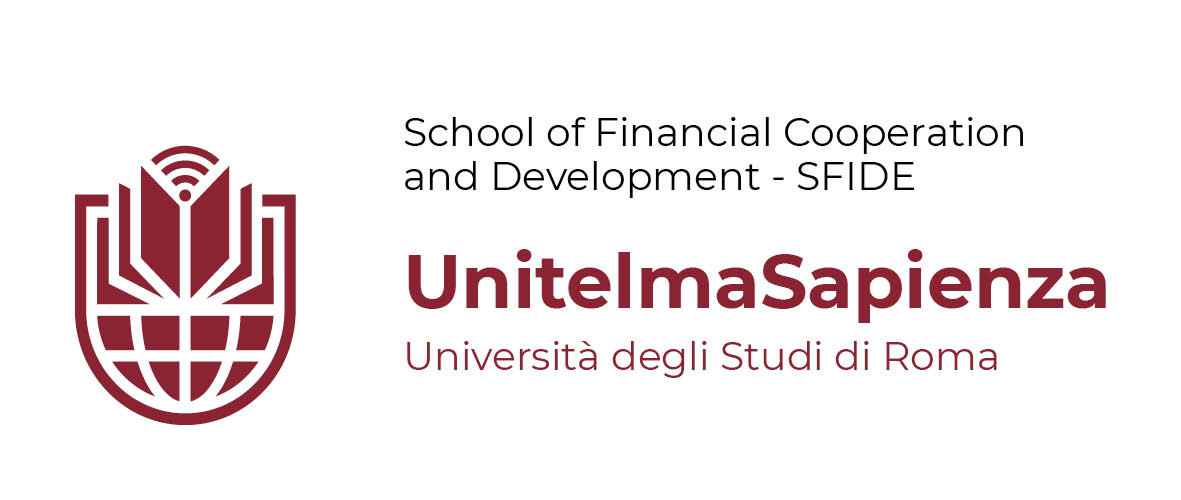 indicazioni per la formulazione di un micro-progetto di impresaelementi informativi dell’iniziativa imprenditoriale (max una pagina)localizzazione e sbocchi commerciali ipotizzabili (max mezza pagina)conoscenze individuali, esperienze, formazione del proponente (max mezza pagina)produzioni o servizi oggetto della proposta di impresasistema di vendita (max mezza pagina)obiettivi di venditaorganizzazione della futura impresa (max mezza pagina)investimenti previsti costi di gestioneelementi di conto economico (ricavi-costi).Descrizione prodotto/servizioDescrizione prodotto/servizioClienti targetunità di misuraPrezzo unitario di vendita a regimeIVA esclusa (€)Prezzo medio unitario dei tuoi concorrenti IVA esclusa (€)123456Prodotti/serviziProdotti/serviziunità di misuraPrezzo unitario(a)(€)anno 1anno 2anno 3anno 1anno 2anno 3Prodotti/serviziProdotti/serviziunità di misuraPrezzo unitario(a)(€)quantità vendute (000 flaconi)quantità vendute (000 flaconi)quantità vendute (000 flaconi)quantità vendute (000 flaconi)fatturato realizzato (000 €)fatturato realizzato (000 €)fatturato realizzato (000 €)fatturato realizzato (000 €)Prodotti/serviziProdotti/serviziunità di misuraPrezzo unitario(a)(€)(b1)(b2)(b3)(a x b1)(a x b2)(a x b3)12345Totale per annoTotale per annoTotale per annoTotale per annoTotale per annoTotale per annoTotale per annoTotale per annoDescrizioneImporto (€)Totale Descrizione dei costi unità di misuraquantità annue(a)costo unitarioIVA esclusa(b) (€)costo annuo(a x b) (€)Materie prime, materiale di consumo, semilavoratiMaterie prime, materiale di consumo, semilavoratiMaterie prime, materiale di consumo, semilavoratiMaterie prime, materiale di consumo, semilavoratiMaterie prime, materiale di consumo, semilavoratiServiziServiziServiziServiziServiziCanoni di locazioniCanoni di locazioniCanoni di locazioniCanoni di locazioniCanoni di locazioniPersonalePersonalePersonalePersonalePersonaleTotale (€)Totale (€)Totale (€)Totale (€)TOTALE (€)TOTALE (€)TOTALE (€)TOTALE (€)Conto economicoConto economicoAnno 1° (€)Anno 2° (€)Anno 3° (€)A)Ricavi prevedibili di venditaB)Costi di gestione totale, di cui:Acquisti di  materie prime, materiale di consumo, semilavoratiServiziCanoni di locazioniPersonaleAmmortamento investimenti (quota parte annuale del totale investimenti)A-BUtile/perdita d’esercizio